Happold Student Scholarship 2016/17
Application Form 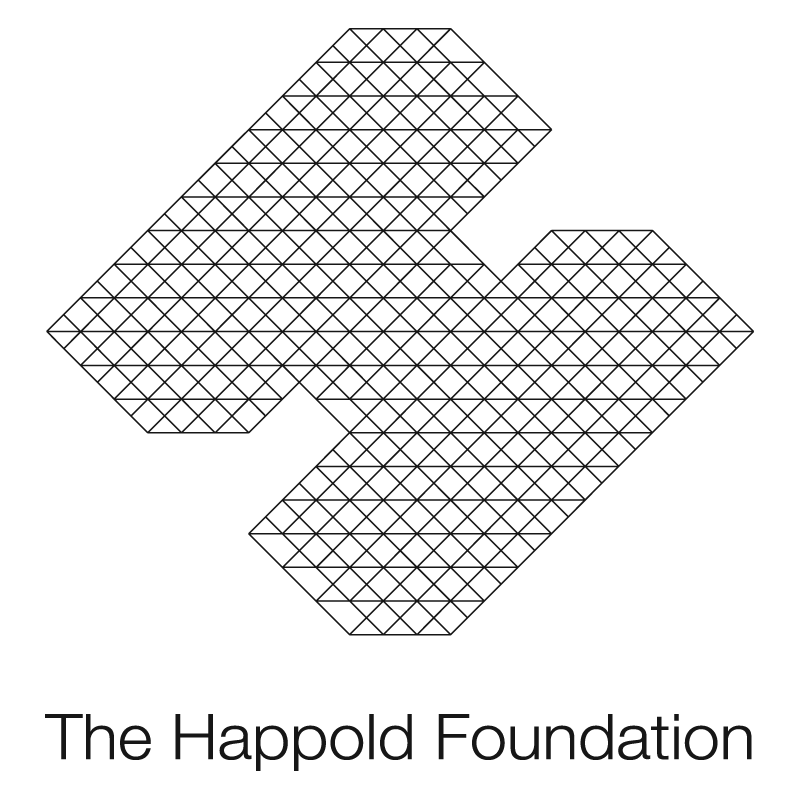 Open to students applying in the penultimate year of their Master Degree or similar (graduating 2017)In the context of yourself as a future engineer or built environment professional, please respond to the following:Please respond to each question in 250 words or less.1.  What aspects of your studies interest you most, and why?Response:2.  What other interests and experience would you like to highlight as being relevant, and why?Response:3.  Are you familiar with BIM? If so, please describe your experience in this area. Response:3.  What do you see as the biggest challenges that face our built environment and society globally?Response:4.  What do you think you can do to  help us meet these challenges?Response:6.  Why should we offer you the placement and sponsorship opportunity?Response:Please email your completed application along with your CV* in English to Anna Pora, HR Consultant at: anna.pora@burohappold.com or by post to Anna Pora, Buro Happold Polska, ul. Twarda 18, 00-105 Warszawa.* Please include the following statement in your application: “I hereby agree for processing the following personal data by Buro Happold Poland Sp. z o.o., based in Warsaw, 00-105, Twarda 18, for the recruitment process (as per the Polish Law on Personal Data Protection of 29 August 1997, Dz. Ustaw No. 101, item. 926, as amended)”.NameUniversity and DepartmentAverage grade achieved in last semester and overall grade from bachelor studies Level of English Other languages & level (mention only if minimum conversational level) 